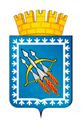 НАЧАЛЬНИК ФИНАНСОВОГО ОТДЕЛА АДМИНИСТРАЦИИГОРОДСКОГО ОКРУГА ЗАТО СВОБОДНЫЙРАСПОРЯЖЕНИЕ10 августа 2022 года № 30О внесении изменений в распоряжение начальника финансового отдела администрации городского округа ЗАТО Свободный от 07.12.2021 № 58 «Об утверждении Порядка применения бюджетной классификации Российской Федерации в части, относящейся к расходам бюджета городского округа ЗАТО Свободный»В соответствии со статьей 9, 21 Бюджетного кодекса Российской Федерации, Приказом Министерства финансов Российской Федерации от 6 июня 2019 года № 85н «О Порядке формирования и применения кодов бюджетной               классификации Российской Федерации, их структуре и принципах назначения» и от 08.06.2021 № 75н «Об утверждении кодов (перечней кодов) бюджетной классификации Российской Федерации на 2022 год (на 2022 год и на плановый период 2023 и 2024 годов)», Приказом Министерства финансов Свердловской области от 22.11.2021 N 586 «Об утверждении Порядка применения бюджетной классификации Российской Федерации в части, относящейся к областному бюджету и бюджету Территориального фонда обязательного медицинского страхования Свердловской области», в целях установления перечня и кодов целевых статей расходов местного бюджета и определения порядка применения бюджетной классификации Российской Федерации в части, относящейся к местному бюджету, руководствуясь Уставом городского округа ЗАТО          Свободный:1 Внести следующие изменения в распоряжение начальника финансового отдела администрации городского округа ЗАТО Свободный от 07.12.2021 № 58 «Об утверждении Порядка применения бюджетной классификации Российской Федерации в части, относящейся к расходам бюджета городского округа ЗАТО Свободный»:Дополнить главу 4 строк 8-1 следующего содержания:Дополнить главу 4 строк 12-1 следующего содержания:Дополнить главу 4 строк 18-1 следующего содержания:Дополнить главу 4 строк 22-1 следующего содержания:Дополнить главу 4 строк 29-2 следующего содержания:Дополнить главу 4 строк 54-1 следующего содержания:Дополнить главу 4 строк 55-1 следующего содержания:Дополнить главу 4 строк 55-2 следующего содержания:2. Настоящее Распоряжение вступает в силу со дня его подписания.3. Настоящее Распоряжение разместить на официальном сайте Администрации городского округа ЗАТО Свободный в информационно-телекоммуникационной сети «Интернет».4. Контроль исполнения настоящего Распоряжения оставляю за собой.Начальник финансового отдела                                                 М.Н. Малых8-1.0340040600Обеспечение фондов оплаты труда работников органов местного самоуправления и работников муниципальных учреждений, за исключением работников, заработная плата которых определяется в соответствии с указами Президента Российской Федерации, в том числе с учетом повышения минимального размера оплаты труда12-1.1120040600Обеспечение фондов оплаты труда работников органов местного самоуправления и работников муниципальных учреждений, за исключением работников, заработная плата которых определяется в соответствии с указами Президента Российской Федерации, в том числе с учетом повышения минимального размера оплаты труда18-1.1210040600Обеспечение фондов оплаты труда работников органов местного самоуправления и работников муниципальных учреждений, за исключением работников, заработная плата которых определяется в соответствии с указами Президента Российской Федерации, в том числе с учетом повышения минимального размера оплаты труда22-1.1220040600Обеспечение фондов оплаты труда работников органов местного самоуправления и работников муниципальных учреждений, за исключением работников, заработная плата которых определяется в соответствии с указами Президента Российской Федерации, в том числе с учетом повышения минимального размера оплаты труда29-2.1230040600Обеспечение фондов оплаты труда работников органов местного самоуправления и работников муниципальных учреждений, за исключением работников, заработная плата которых определяется в соответствии с указами Президента Российской Федерации, в том числе с учетом повышения минимального размера оплаты труда54-1.7000155491Поощрение муниципальных управленческих команд за достижение значений (уровней) показателей для оценки эффективности деятельности высших должностных лиц (руководителей высших исполнительных органов государственной власти) субъектов Российской Федерации и деятельности органов исполнительной власти субъектов РФ55-1.7000240600Обеспечение фондов оплаты труда работников органов местного самоуправления и работников муниципальных учреждений, за исключением работников, заработная плата которых определяется в соответствии с указами Президента Российской Федерации, в том числе с учетом повышения минимального размера оплаты труда55-2.7000255491Поощрение муниципальных управленческих команд за достижение значений (уровней) показателей для оценки эффективности деятельности высших должностных лиц (руководителей высших исполнительных органов государственной власти) субъектов Российской Федерации и деятельности органов исполнительной власти субъектов РФ